Присутствовали:	Члены РРК	г-жа Ш. БОМЬЕ, Председатель	г-н Н. ВАРЛАМОВ, заместитель Председателя	г-н Т. АЛАМРИ, г-н E. АЗЗУЗ, г-н Л.Ф. БОРХОН-ФИГЕРОА, г-жа С. ГАСАНОВА, г-н A. ХАСИМОТО, г-н И. АНРИ, г-н Д.К. ХОАН, г-жа Л. ЖЕАНТИ, г-н С.М. МЧУНУ, г-н Х. ТАЛИБИсполнительный секретарь РРК
г-н М. МАНЕВИЧ, Директор БРСоставители протоколов
г-н Т. ЭЛДРИДЖ, Г-жа С. МУТТИ, г-н П. МЕТВЕНТакже присутствовали:	г-жа Дж. УИЛСОН, заместитель Директора БР и руководитель IAP
г-н А. ВАЛЛЕ, руководитель SSD
г-н Ч.Ч. ЛOO, руководитель SSD/SPR
г-н M. САКАМОТО, руководитель SSD/SSC
г-н Ц. ВАН, руководитель SSD/SNP
г-н Н. ВАСИЛЬЕВ, руководитель TSD
г-н К. БОГЕНС, руководитель TSD/FMD
г-н Б. БА, руководитель TSD/TPR
Г-жа И. ГАЗИ, руководитель TSD/BCD
г-н Д. БОТА, SGD 
Г-жа К. ГОЗАЛЬ, административный секретарь1	Открытие собрания1.1	Председатель открывает собрание в 13 час. 05 мин. в среду, 25 марта 2020 года, и приветствует членов Комитета на его 83-м собрании, которое проводится в чрезвычайных и беспрецедентных обстоятельствах, обусловленных пандемией COVID-19 и ее последствиями для многих стран и членов Комитета.1.2	Директор, выступая также от имени Генерального секретаря, приветствует членов Комитета, желает Комитету успешного собрания и выражает признательность членам Комитета за участие в собрании в таких исключительных обстоятельствах.2	Принятие повестки дня, вклады, представленные с опозданием, и перенос рассмотрения пунктов повестки дня на 84-е собрание Комитета (Документ RRB20-1/OJ/1(Rev.2))2.1	В соответствии с предложением Председателя, по данному пункту повестки дня Комитет принимает следующее решение:"Проект повестки дня был принят с изменениями, отраженными в Документе RRB20-1/OJ/1(Rev.2). Комитет принял решение включить Документ RRB20-1/DELAYED/1 в пункт 4.1 повестки дня для информации.С учетом обстоятельств, в которых проводится собрание, Комитет принял решение отложить рассмотрение всех несрочных пунктов повестки дня до 84-го собрания Комитета, за исключением пунктов 4, 5 и 6.1 повестки дня, которые будут рассмотрены на текущем собрании, и рассмотреть в рамках пункта 4 раздел 9 Документа RRB20-1/6, первоначально включенный в пункт 3 повестки дня. По каждому из отложенных пунктов повестки дня будут указаны соответствующие действия, которые должны быть предприняты в промежуточный период".3	Отчет Директора БР (Документ RRB20-1/6 и Дополнительные документы 1–4 к нему)3.1	В соответствии с предложением Председателя, по данному пункту повестки дня Комитет принимает следующее решение:"Комитет выразил благодарность Бюро за информацию, представленную в Документе RRB20-1/6 и дополнительных документах к нему, и принял решение отложить обсуждение этого документа, за исключением следующего:a)	Комитет принял решение рассмотреть раздел 9 Документа RRB20-1/6 в рамках пункта 4 повестки дня. Рассмотрение всех остальных разделов этого документа и дополнительных документов к нему отложено до 84-го собрания Комитета".4	Вопросы, касающиеся выполнения Резолюции 559 [COM5/3] (ВКР-19) (Документы RRB20-1/6, RRB20-1/11(Rev.1), RRB20-1/12 и RRB20-1/DELAYED/1)Повторное представление в соответствии с дополнительными временными регламентарными мерами, указанными в Прилагаемом документе к Резолюции 559 [COM5/3] (ВКР-19) (п. 9.1 Документа RRB20-1/6)4.1	Г-н Валле (руководитель SSD) привлекает внимание к п. 9.1 Документа RRB20-1/6, который касается специальной процедуры, установленной в Резолюции 559 (ВКР-19) для администраций Районов 1 и 3, имеющих ухудшенные присвоения РСС, с целью восстановления своих ресурсов в Плане РСС. Соответствующие представления следует направлять в Бюро в период с 23 марта по 21 мая 2020 года. Бюро, которое к настоящему времени получило три представления, будет размещать все представления в том виде, в каком они получены, на специальной веб-странице, для того чтобы администрации могли проводить перекрестные проверки. Возможно, что в ходе таких проверок администрации обнаружат, что некоторые представления несовместимы, и примут решение об изменении, например своих орбитальных позиций. Как понимает Бюро, притом что каждая администрация может в соответствии с Резолюцией 559 направить только одно представление по состоянию на 21 мая 2020 года, заявляющей администрации будет разрешено с целью обеспечения совместимости отзывать и повторно представлять заявку так часто, как это необходимо, при условии что окончательное представление будет получено до 21 мая 2020 года. Бюро также понимает, что такое(ие) повторное(ые) представление(я) не повлечет(кут) за собой каких-либо дополнительных сборов в счет возмещения затрат в соответствии с пунктом 10 раздела решает Решения 482 (Измененное, 2019 г.) Совета. Комитету предлагается подтвердить такое понимание.4.2	Г-жа Жеанти говорит, что она согласна с этим пониманием Бюро.4.3	Г-н Аламри подтверждает, что это совпадает и с его пониманием, в особенности в том, что касается заявок, в которых администрации, обнаружившие несовместимость, вносят изменения в свои представления.4.4	Г-жа Гасанова, г-н Варламов, г-н Хоан, г-н Талиб, г-н Мчуну и г-н Борхон также выражают свое согласие с таким пониманием Бюро.4.5	Г-н Борхон спрашивает, следует ли Комитету подтвердить свое понимание принципа возмещения затрат, на который ссылается г-н Валле (руководитель SSD), или просто отметить, что применяется Решение 482 Совета, а также, предвидит ли Бюро какие-либо трудности при оказании помощи администрациям в соответствии с пунктом 2 раздела поручает Директору Бюро радиосвязи Резолюции 559.4.6	Г-н Валле (руководитель SSD) отвечает, что Бюро пока еще не сталкивалось с какими-либо трудностями при оказании помощи. Бюро опубликовало Циркулярное письмо CR/455, предназначенное для того, чтобы разъяснить процесс представления. Бюро также приняло участие в двух семинарах-практикумах, проводившихся в Африке, в ходе которых страны континента приобрели практический опыт осуществления процесса и работы с программными инструментами, предоставляемыми Бюро, например для моделирования новых орбитальных позиций. Наряду с поддержанием обычных каналов связи для оказания помощи, Бюро создало специальный адрес электронной почты для получения вопросов в настоящее время, когда начался период подачи представлений.4.7	Отвечая на вопрос г-на Борхона, г-н Анри указывает, что Комитету следует просто принять к сведению подход Бюро к возмещению затрат, ответственность за применение Решения 482 несет Совет.4.8	Г-н Аззуз говорит, что он тоже разделяет понимание Бюро. Отмечая, что Бюро начнет рассмотрение представлений, поданных согласно Резолюции 559, после 22 мая 2020 года, он спрашивает, каковы будут последствия для администраций, получивших неблагоприятное заключение. Он призывает Бюро оказывать помощь администрациям в связи с их представлениями.4.9	Г-н Валле (руководитель SSD), отмечая, что представления, поданные согласно Резолюции 559, являются эквивалентными представлениям по Части A в Плане РСС, говорит, что Бюро крайне редко выносит неблагоприятные заключения в таких случаях, так как используемая процедура приводит, как правило, к благоприятному заключению: Бюро проверяет полученные заявки на регистрацию на полноту и правильность и сообщает заинтересованной администрации о любых упущениях; далее администрация имеет 30 дней для представления недостающей информации, после чего заявка на регистрацию обрабатывается и публикуется. Все необходимые исправления вносятся в течение этого 30-дневного периода. Для представлений согласно Резолюции 559 Бюро предоставило типовые сопроводительные письма и примеры базы исходных данных, которые администрации могут адаптировать для своих заявок на регистрацию; вследствие чего Бюро уверено, что поступающие представления будут высокого качества. Неблагоприятные заключения иногда выносятся в случае неплановых полос либо из-за того, что рассматриваемая полоса не была распределена, либо из-за того, что были превышены уровни мощности. Представления согласно Резолюции 559 могут относиться только к тем полосам частот, которые уже распределены. Таким образом гарантируется соответствие Таблице распределения частот, а также ожидается, что пределы мощности будут в целом соблюдаться.4.10	Г-н Мчуну и г-н Аламри отмечают, что в части возмещения затрат администрации могут принять решение использовать свое право на ежегодную бесплатную публикацию.4.11	Председатель, подводя итоги обсуждения на текущий момент, полагает, что Комитет хотел бы с удовлетворением принять к сведению дополнительные пояснения, представленные Бюро, подтвердить, что заявляющая администрация может отозвать и повторно представить заявку, при условии что до 21 мая 2020 года будет подано только одно полное представление на отвечающую требованиям администрацию, и отметить что в соответствии с пунктом 10 раздела решает Решения 482 (Измененное, 2019 г.) Совета, не начисляются дополнительные сборы по линии возмещения затрат в случае повторного представления, полученного в течение 15 дней с первоначальной даты получения заявки на регистрацию.4.12	Предложение принимается (полный текст решения Комитета по данному пункту повестки дня см. в п. 4.56).Представление некоторых администраций Района 1 о трудностях, встречающихся при выполнении Резолюции 559 [COM5/3] (ВКР-19) (п. 9.2 Документа RRB20-1/6 и Документы RRB20/11(Rev.1) и RRB20/DELAYED/1)4.13	Г-н Валле (руководитель SSD) говорит, что при определении новых орбитальных позиций и новых каналов администрации, отвечающие требованиям согласно Резолюции 559, должны принимать во внимание существующий Список Плана РСС, они должны будут также осуществлять координацию с определенными другими представлениями, которые они не могли принять во внимание, а именно с представлениями по Части A, полученными до завершения ВКР-19 или до 21 мая 2020 года в пределах дуг ГСО, которые уже доступны. Такие представления по Части A будут иметь дату получения, предшествующую дате получения представлений согласно Резолюции 559, однако, поскольку они еще не были внесены в Список, их окончательные характеристики неизвестны. Кроме того, представления по Части А, как правило, имеют общие параметры, поэтому, даже если учитывать их характеристики, результат такого учета будет менее надежным и почти невозможно будет определить орбитальную позицию, свободную от помех на этапе Части А.4.14	Поступали различные предложения для обеспечения того, чтобы представление по Части В, связанное с представлением по Части А, полученным до 21 мая 2020 года, не ухудшало представления согласно Резолюции 559.•	В п. 9.2 Документа RRB20-1/6 Бюро предлагает, чтобы оно рассматривало представления по Части B, соответствующие представлениям по Части A, которые получены до 21 мая 2020 года, с тем чтобы определить, окажут ли они отрицательное воздействие на представления согласно Резолюции 559. В случае ели это подтвердится, Бюро будет просить заявляющую администрацию представления по Части B пересмотреть представление и его характеристики, с тем чтобы не допускать отрицательного воздействия на представления согласно Резолюции 559. Бюро планирует также предлагать заявляющим администрациям не допускать такого отрицательного воздействия.•	В Документе RRB20-1/11(Rev.1) 24 страны Района 1 представили еще четыре предложения (п. 8 документа), содержащие следующие просьбы к Комитету:"a)	Если при внесении в Список частотных присвоений, содержащихся в каких-либо из упомянутых представлений по Части B, значение EPM представлений согласно РЕЗ 559 опускается более чем на 0,45 дБ ниже 0 дБ, или, если какое-либо из упомянутых представлений по Части B уже имеет отрицательное значение, которое на 0,45 дБ ниже 0, Комитет поручает Бюро не обновлять значение EPM представлений согласно РЕЗ 559 до принятия решения ВКР-23. Цель этой процедуры состоит в том, чтобы защитить представления согласно РЕЗ 559 от помех, создаваемых представлениями, полученными после 21 мая 2020 года, принимая во внимание тот факт, что период эксплуатации присвоения в Списке не может превышать 15 лет + 15 лет.b)	Комитет предлагает администрациям, имеющим присвоения в Списке, опубликованные в ИФИК БР 2912, рассмотреть вопрос о том, чтобы изменить некоторые характеристики, не меняя своей даты защиты, чтобы помочь администрациям, отвечающим соответствующим требованиям и имеющим представления согласно РЕЗ 559, особенно тем из них, которые все еще имеют низкие значения EPM в новой орбитальной позиции.c)	Комитет настоятельно призывает администрации, которые имеют представления по Части A, упомянутые в разделе 4, при подготовке представлений по Части В сделать все возможное для учета представлений согласно РЕЗ 559. d)	Комитет поручает Бюро напомнить администрациям, имеющим упомянутые представления по Части A, о необходимости учета представлений согласно РЕЗ 559. Эти администрации будут определяться путем использования координационной дуги ±9 градусов, независимо от каждого из представлений согласно РЕЗ 559".4.15	Еще шесть стран Района 1 присоединились к странам, первыми подписавшим Документ RRB20-1/11(Rev.1), и представили Документ RRB20-1/DELAYED/1, в котором они сообщают Комитету о том, что 31 администрация, имеющая очень плохую эталонную ситуацию, определила новые орбитальные позиции.4.16	Предложения, изложенные в пп. 8c) и d) Документа RRB20-1/11(Rev.1), аналогичны предложению Бюро, изложенному в п. 9.2 Документа RRB20-1/6. Предложение, содержащееся в п. 8b), реализовать чрезвычайно сложно, так как невозможно изменить характеристики присвоений, уже включенных в Список, и сохранить первоначальную дату защиты (в Плане РСС одни и те же значения используются для проведения анализа помех и чувствительности, вследствие чего изменение уровня мощности или усиления антенны подразумевает изменение мощности помех и чувствительности). Что касается предложения, изложенного в п. 8a), целесообразнее оценить ситуацию после 21 мая 2020 года и осуществить на следующем собрании Комитета в июле 2020 года первый обзор требуемых возможных действий. Это не срочный вопрос, учитывая, что Бюро приступит к обработке представлений по Части B не ранее июля 2020 года.4.17	Г-н Хоан, напоминая, что основная цель Резолюции 559 заключается в обеспечении для администраций возможности улучшить ситуацию своих присвоений в Плане, одобряет предложения, изложенные в пп. 8c) и d).4.18	Г-н Хасимото соглашается с Бюро в том, что целесообразно подождать до тех пор, пока не будут получены все представления согласно Резолюции 559, после чего оценивать воздействие представлений по Части B и принимать меры в соответствии с предложением, содержащимся в п. 8a). Выступающий поддерживает предложения, изложенные в пп. 8c) и d).4.19	Г-н Варламов говорит, что, учитывая трудности, возникающие в результате замораживания эталонной ситуации, он поддерживает предложение Бюро провести всестороннюю оценку после 21 мая 2020 года и на основе результатов этой оценки принять решение о порядке дальнейших действий. Следует иметь в виду, что несовместимость представлений, сделанных согласно Резолюции 559, будет означать, что заявки на регистрацию должны быть изменены и должно быть принято решение о дате защиты – либо это будет 21 мая, либо иная дата. 4.20	Г-жа Жеанти соглашается с мерами, указанными в пп. 8c) и d). Она считает безусловно целесообразным просить администрации приложить максимум усилий в этом направлении, однако отмечает, что данные меры не являются обязательными в соответствии с Резолюцией 559. Выступающая соглашается также с тем, чтобы перенести принятие решения относительно просьбы, содержащейся в п. 8 a), до июля 2020 года и что невозможно в практическом плане вносить изменения в присвоения согласно предложению в п. 8b).4.21	Г-н Анри, г-н Борхон и г-н Мчуну отмечают, что они поддерживают предложения, изложенные в пп. 8c) и d). К ним присоединяется г-жа Гасанова, которая соглашается отложить принятие решения по предложению в п. 8a) до 84-го собрания Комитета, когда Комитет будет иметь полную информацию о представлениях согласно Резолюции 559 и о воздействии представлений по Части B. Г-н Анри также соглашается с проведенным Бюро анализом трудностей при реализации предложения, содержащегося в п. 8b).4.22	Г-н Талиб соглашается с выводами и предложением, приведенными в п. 9.2 Документа RRB20-1/6, и с тем, что Комитету следует принимать решение в связи с п. 8a) после 21 мая 2020 года, чтобы иметь полное представление о ситуации. 4.23	Г-н Аламри, ссылаясь на предложение Бюро, содержащееся в п. 9.2 Документа RRB20-1/6, выражает обеспокоенность в связи с тем, что Бюро будет бессильно что-либо сделать, если та или иная заявляющая администрация представления по Части B будет настаивать на сохранении своего представления и его характеристик, что может оказать отрицательное воздействие на представления согласно Резолюции 559. В связи с этим следует продумать более реалистичные решения для защиты представлений согласно Резолюции 559. Он напоминает, что цель Резолюции 559 – оказать помощь администрациям, имеющим очень низкие эквивалентные запасы по защите, в получении новых орбитальных позиций, которые позволят увеличить эти запасы. К сожалению, ВКР-19 не рассмотрела вопросы, которые поднимали администрации африканских стран относительно соседних дуг. Выступающий соглашается с тем, что следует отложить принятие любого решения до 84-го собрания Комитета, к которому будут получены все представления согласно Резолюции 559. В связи с этим очень важно обеспечить, чтобы Бюро не обрабатывало представления по Части B до принятия этого решения. Выступающий соглашается с г-ном Варламовым в том, что важно помнить о несовместимостях, которые возможно возникнут между самими представлениями согласно Резолюции 559. Бюро предстоит провести после 21 мая 2020 года важную работу по выявлению таких несовместимостей и информированию администраций о любых изменениях, которые они могут внести, чтобы устранить указанные несовместимости.4.24	Г-н Хасимото отмечает, что он согласен с г-ном Аламри в том, что, рассматривая просьбы, содержащиеся в Документе RRB20-1/11(Rev.1), Комитет должен учитывать основания, по которым была принята Резолюция 559.4.25	Г-н Валле (руководитель SSD) говорит, что Бюро будет проводить краткий анализ всех представлений согласно Резолюции 559 по получении и немедленно сообщать администрациям, если между этими представлениями возникнут какие-либо несовместимости. Цель заключается в том, чтобы разъяснить все вопросы до 21 мая 2020 года, хотя, вероятно, это невозможно будет сделать в полном объеме; после 21 мая 2020 года могут потребоваться дальнейшие решения. Что касается обработки представлений по Части B, Бюро после 29 мая 2019 года не получило ни одного затрагивающего дугу представления по Части B, и, следовательно, все эти представления уже опубликованы. Задача Бюро по-прежнему заключается в обработке всех относящихся к Плану представлений в течение шести месяцев. Следовательно, например представление по Части B, полученное в течение следующих 24 часов, Бюро должно будет обработать до сентября 2020 года, то есть у Бюро будет достаточно времени, для того чтобы учесть результаты обсуждений Комитета, которые состоятся в июле 2020 года. Для этого не требуется какого-либо конкретного поручения, так как Бюро по умолчанию будет следовать данной процедуре.4.26	Г-н Анри отмечает, что он не считает целесообразным запрещать Бюро обрабатывать представления согласно Резолюции 559 до следующего собрания Комитета; все проблемы, с которыми столкнется Бюро, возможно будет обсудить на 84-м собрании Комитета.4.27	Г-н Аззуз выражает согласие со всеми пояснениями, представленными г-ном Валле (руководитель SSD) в отношении п. 9.2 Документа RRB20-1/6 и Документа RRB20/11(Rev.1). Он просит Бюро представить 84-му собранию Комитета в июле 2020 года результаты анализа сложившейся в итоге ситуации.4.28	Председатель, подводя итоги обсуждения, предлагает следующее: Комитет отметит, что ВКР-19, принимая Резолюцию 559, намеревалась разрешить администрациям, имеющим ухудшенные присвоения РСС, восстанавливать ресурсы в Плане РСС; Бюро будет рассматривать представления по Части B, полученные после ВКР-19, но до 22 мая 2020 года, в рамках процесса проверки на полноту и указывать дополнительные меры, которые может принять заявляющая администрация во избежание ухудшения уровней EPM представлений, сделанных в соответствии с Резолюцией 559; окончательное воздействие представлений по Части B на представления, сделанные в соответствии с Резолюцией 559, станет понятным только после 21 мая 2020 года, когда будут получены все представления; а также невозможно изменить характеристики заявки на регистрацию, которая уже включена в Список, с сохранением неизменной первоначальной даты защиты. Кроме того, выступающая предлагает, чтобы Комитет настоятельно призвал администрации, которые имеют представления по Части А, полученные до 22 мая 2020 года, приложить все усилия, для того чтобы при подготовке своих представлений по Части В учитывать представления, сделанные в соответствии с Резолюцией 559, и принимать во внимание результаты рассмотрения Бюро; а также, чтобы в связи с этим Комитет поручил Бюро:•	напоминать заявляющим администрациям после проверки на полноту представлений по Части В о необходимости принимать во внимание представления, сделанные в соответствии с Резолюцией 559, а также результаты анализа Бюро и меры, направленные на исключение дальнейшего ухудшения уровней EPM;•	провести анализ ситуации на основе всех представлений, полученных на 21 мая 2020 года, и представить результаты 84-му собранию Комитета для дальнейшего рассмотрения.4.29	Предложение принимается (полный текст решения Комитета по данному пункту повестки дня см. в п. 4.56).4.30	В ответ на вопрос г-на Аламри Председатель предлагает Комитету отметить также, что отсутствуют представления по Части B, которые относятся к дугам, затрагивающим представления, сделанные согласно Резолюции 559, и что, вследствие этого, отсутствуют представления по Части B, обработка которых должна быть завершена до июля 2020 года.4.31	Предложение принимается.Представление администрации Маврикия относительно выполнения Резолюции 559 [COM 5/3] (ВКР-19) (Документы RRB20-1/11(Rev.1) и RRB20-1/12)4.32	Г-н Валле (руководитель SSD) напоминает, что при изменении Плана в 2000 году стало очевидно, что некоторые администрации, в силу размера и формы территории страны, должны размещать часть своих контрольных точек за пределами национальной территории – в море или на территории других стран, с тем чтобы определить соответствующий минимальный эллипс. Вследствие этого ВКР-2000 приняла решение, что некоторые страны могут размещать контрольные точки за пределами своей национальной территории. В Документе RRB20-1/11(Rev.1) подписавшие его страны просят Комитет поручить Бюро принимать представления согласно Резолюции 559, в которых сделана ссылка на набор контрольных точек, связанных с их существующими присвоениями в Плане. В Документе RRB20-1/12 администрация Маврикия как одна из администраций, у которых контрольные точки находятся в море, указывает, что она не может выполнить оба требования Резолюции 559, то есть представить набор контрольных точек на суше и получить минимальный эллипс, построенный программным обеспечением Бюро. В связи с этим администрация Маврикия просит Комитет принять решение о том, что она может представить те же контрольные точки, что и указанные в Плане РСС.4.33	Бюро согласно с тем, что эти два требования для некоторых администраций могут быть противоречивыми. Для того чтобы не создавать таким администрациям препятствий для подачи представлений согласно Резолюции 559, представляется оправданным принимать тот же набор контрольных точек, что и указанный в Плане, на том основании, что ВКР-2000 приняла этот План. Действуя таким образом, Комитет не допустит безусловного отступления от требования, а просто будет применять решение ВКР-2000 к Резолюции 559.4.34	Председатель отмечает, что администрация Маврикия сослалась также на Статью 44 Устава, в частности на необходимость учитывать "географическое положение конкретных стран".4.35	Г-жа Жеанти спрашивает, почему Резолюция 559 является столь строгой в том, что контрольные точки должны находиться "в пределах национальной территории", учитывая, что, как было признано ВКР-2000, на практике не всегда возможно разместить все контрольные точки на суше. Почему этот вопрос не был поднят в ходе подготовительной работы к ВКР-19? На чем Комитет будет основывать свою позицию?4.36	Председатель соглашается с тем, что, возможно, Комитету сложно будет принять решение, не зная намерений ВКР-19 в этом отношении.4.37	Г-н Валле (руководитель SSD) говорит, что эта ситуация возникла вследствие упущения. Контрольные точки создают проблему, только когда они должны использоваться для определения минимального эллипса. Первоначальное намерение заключалось в том, чтобы просить администрации представить набор контрольных точек и получить луч, охватывающий все эти контрольные точки. Далее было принято решение, что луч будет строиться автоматически с использованием эллипса, и именно на этом этапе следовало обсудить вопрос о контрольных точках. Однако не всегда широко известно, а зачастую забывается, что контрольные точки некоторых администраций находятся в море или за пределами их национальной территории, поэтому между этими двумя требованиями существует противоречие. Один из возможных вариантов заключается в том, чтобы разрешить администрациям представлять лучи сложной формы в заявках по Части А, но ВКР-19 предусматривала эту возможность только в отношении представлений по Части B.4.38	Председатель спрашивает, означает ли это, что данная проблема не будет возникать в связи с представлениями по Части B, которые потребуют представления луча сложной формы.4.39	Г-н Варламов подтверждает, что на ВКР-19 сложно было учесть все аспекты, в частности местонахождение контрольных точек. По его мнению, находящиеся в море контрольные точки не вызовут ухудшения эталонной ситуации в части присвоений в плановых полосах. С другой стороны, выступающий задается вопросом, могут ли контрольные точки, находящиеся на территории другой страны, оказать такое воздействие и в связи с этим потребовать дополнительной координации для представлений согласно Резолюции 559.4.40	Г-н Валле (руководитель SSD) говорит, что контрольные точки, находящиеся на территории других стран, не вызовут дополнительного ухудшения в отношении представлений по Части A, сделанных согласно Резолюции 559, однако они могут усложнить ситуацию в отношении представлений по Части B. Комитет мог бы рассмотреть вопрос о том, чтобы разрешить представление контрольных точек, расположенных за пределами национальной территории, только в случае представлений согласно Резолюции 559, которые получены до 22 мая 2020 года, и отложить рассмотрение вопроса о том, чтобы разрешить такие точки для представлений по Части B, до получения результатов дальнейшего анализа. ВКР-19 предвидела эту сложность, разрешив администрациям представлять лучи сложной формы по Части B, что устраняет основания для размещения контрольных точек за пределами национальной территории.4.41	Г-н Хоан отмечает, что согласно Прилагаемому документу к Резолюции 559, "Администрации, желающие применить эту специальную процедуру, должны представить свою просьбу в Бюро, которая, в частности, должна включать следующее: набор, содержащий не более 20 контрольных точек в пределах национальной территории". Комитет не может принимать решение о мерах, противоречащих решению ВКР, поэтому будет очень сложно принять контрольные точки, находящиеся за пределами национальной территории. С другой стороны, контрольные точки в море могут быть приняты, при условии что они находятся в территориальных или внутренних водах, составляющих часть национальной территории. Бюро действительно может быть сложно определить, находятся ли расположенные в море контрольные точки в пределах или за пределами национальной территории. Однако Комитет может также учитывать, что Статья 44 Устава применяется в случаях стран, имеющих особое географическое положение, как например Маврикий.4.42	Г-н Аззуз соглашается с тем, что Бюро следует принимать представления согласно Резолюции 559, в которых сделана ссылка на набор контрольных точек, связанных с их существующими присвоениями в Плане.4.43	Г-н Борхон соглашается с предложенным Бюро порядком действий в связи с ранее принятым ВКР-2000 решением для представлений по Части A.4.44	Г-н Хасимото, г-н Талиб и г-жа Гасанова поддерживают мнение Бюро о том, что следует принимать утвержденные контрольные точки, указанные в существующих присвоениях Плана, когда они используются в представлениях согласно Резолюции 559.4.45	Г-н Анри предлагает Комитету согласиться на временной основе с тем, что Бюро следует принимать находящиеся в море контрольные точки для представлений по Части A, если эти контрольные точки ранее были согласованы на ВКР-2000, ввиду отсутствия иного способа построить минимальный эллипс, охватывающих национальную территорию. Комитет может на своем следующем собрании обсудить дальнейший порядок действий, например, разработать Правило процедуры, в котором указано, что для представлений по Части B, которые связаны с представлениями по Части A согласно Резолюции 559, имеющими контрольные точки в море, существует возможность замены эллиптического луча лучом сложной формы, с новыми контрольными точками в соответствии с решениями ВКР-19, а по тем представлениям согласно Резолюции 559, имеющим контрольные точки в море, которые ко времени проведения ВКР-23 все еще будут находиться на этапе Части A, просить конференцию принять окончательное решение.4.46	Председатель отмечает, что некоторые администрации, которые стремятся выполнить оба пункта – 2c) и d) – Прилагаемого документа к Резолюции 559, могут не иметь возможности охватить всю территорию своей страны. Это противоречит намерению ВКР-19, которое привело к принятию Резолюции 559 и которое заключалось в том, чтобы разрешить администрациям, имеющим ухудшенные присвоения, восстановить свои ресурсы в Плане. 4.47	Г-жа Жеанти соглашается с доводами г-на Анри и поддерживает предложение о том, чтобы Комитет, принимая решение, опирался на Статью 44 Устава ввиду присущего положениям Резолюции 559 потенциального противоречия в случае островных стран и необходимости определить минимальный эллипс. Вместе с тем на данном этапе она не уверена, следует ли представить данный вопрос ВКР-23 для принятия решения или разработать Правило процедуры.4.48	Г-н Варламов и г-н Хоан заявляют о своей поддержке разработки Правила процедуры.4.49	Г-н Валле (руководитель SSD) ставит под сомнение необходимость разработки Правила процедуры. Правила процедуры обычно разрабатываются для периодически возникающих проблем. В рассматриваемом случае Правило процедуры будет относиться к конкретному случаю и, кроме того, будет принято только по окончании периода представления.4.50	Председатель говорит, что Правило процедуры будет касаться не столько принятия контрольных точек в представлениях по Части A, а скорее того, что произойдет дальше в отношении представлений по Части B, связанных с представлениями согласно Резолюции 559, которые включают контрольные точки, расположенные за пределами национальной территории.4.51	Г-н Хасимото, г-жа Жеанти, г-н Аззуз, г-н Варламов, г-н Аламри, г-жа Гасанова и г-н Хоан соглашаются с тем, что Правило процедуры должно относиться к представлениям по Части B.4.52	Г-н Анри говорит, что разработка Правила процедуры обеспечит прозрачность в данном деликатном вопросе, позволив администрациям направить свои замечания, а Бюро объяснить, почему оно приняло некоторые контрольные точки, находящиеся в море, при выполнении Резолюции 559. При этом на данном этапе рассмотрения отсутствует неотложная потребность в разработке проекта Правила процедуры, Комитет может отложить принятие решения по данному вопросу до своего 84-го собрания.4.53	Г-н Аламри предлагает поручить Бюро выяснять у администраций, могут ли они определить минимальный эллипс, и принимать контрольные точки в море, которые необходимы для этой цели.4.54	Председатель заключает, что по вопросу о контрольных точках в море Комитет хотел бы отметить, что администрация Маврикия сослалась на Статью 44 Устава в части географического положения конкретных стран и что существует вероятность возникновения противоречия при применении положений c) и d) пункта 2 Прилагаемого документа к Резолюции 559 в отношении территорий, включающих острова. Далее выступающая предлагает, чтобы Комитет в связи с этим поручил Бюро принимать на временной основе контрольные точки, лежащие за пределами национальных территорий, в представлениях по Части A, которые сделаны в соответствии с Резолюцией 559 и которые получены до 21 мая 2020 года, если эти точки являются аналогичными точкам, которые указаны в присвоениях в Плане Приложений 30 и 30A, и если невозможно построить минимальный эллипс, охватывающий всю территорию подавшей представление администрации, только по контрольным точкам, которые находятся на ее национальной территории, учитывая что ВКР-2000 уже утвердила использование таких точек.4.55	Предложение принимается (полный текст решения Комитета по данному пункту повестки дня см. в п. 4.56).4.56	Комитет принимает решение сделать по данному пункту повестки дня следующее заключение:"Комитет подробно рассмотрел раздел 9 Документа RRB20-1/6, Документы RRB20-1/11(Rev.1) и RRB20-1/12, а также Документ RRB20-1/DELAYED/1 для информации. Комитет с удовлетворением принял к сведению дополнительные пояснения, представленные Бюро, и отметил помощь, оказанную администрациям при подготовке их заявок на регистрацию, и, в частности отметил следующее:•	ВКР-19, принимая Резолюцию 559 (ВКР-19), намеревалась разрешить администрациям, имеющим ухудшенные присвоения РСС, восстанавливать ресурсы в Плане РСС;•	Бюро будет рассматривать представления по Части B, полученные после ВКР-19, но до 22 мая 2020 года, в рамках проверки на полноту и указывать дополнительные меры, которые может принять заявляющая администрация во избежание ухудшения уровней EPM представлений, сделанных в соответствии с Резолюцией 559 (ВКР-19);•	окончательное воздействие представлений по Части В на представления, сделанные в соответствии с Резолюцией 559 (ВКР-19), станет понятным только после 21 мая 2020 года, когда будут получены все представления по Резолюции 559 (ВКР-19);•	в соответствии с пунктом 10 раздела решает Решения 482 (Изм., 2019 г.) Совета, в случае повторного представления в течение 15 дней с даты получения заявки на регистрацию дополнительные сборы по линии возмещения затрат не начисляются.Комитет подтвердил также, что:•	заявляющая администрация может отозвать и повторно представить заявку, при условии что до 21 мая 2020 года будет подано только одно полное представление (одна заявка для линии вниз и одна заявка для фидерной линии) на отвечающую требованиям администрацию;•	невозможно изменить характеристики заявки на регистрацию, которая уже включена в Список, с сохранением неизменной первоначальной даты защиты, так как такое решение выйдет за рамки круга ведения Комитета (для этого потребуется решение ВКР-23).Кроме того, Комитет настоятельно призвал администрации, которые имеют представления по Части А, полученные до 22 мая 2020 года, приложить все усилия, для того чтобы при подготовке своих представлений по Части В учитывать представления, сделанные в соответствии с п. 1 раздела решает Резолюции 559 (ВКР-19), и принимать во внимание результаты рассмотрения Бюро.В отношении использования контрольных точек Комитет отметил следующее:•	администрация Маврикия сослалась на Статью 44 Устава в своем запросе о принятии контрольных точек, находящихся в море, для своего представления в соответствии с п. 1 раздела решает Резолюции 559 (ВКР-19), в части географического положения конкретных стран;•	в положении c) пункта 2 Прилагаемого документа к Резолюции 559 (ВКР-19) четко требуется, чтобы контрольные точки находились в пределах национальной территории, а в положении d) требуется, чтобы минимальный эллипс определялся набором контрольных точек, представленных согласно положению c);•	существует вероятность возникновения противоречия при применении положений c) и d) пункта 2 Прилагаемого документа к Резолюции 559 (ВКР-19) в отношении территорий, включающих острова;•	в случае некоторых стран контрольные точки должны быть расположены в море, для того чтобы эллиптический луч спутника, построенный по этим контрольным точкам, охватывал всю территорию таких стран.Вследствие этого Комитет принял решение поручить Бюро:•	напоминать заявляющим администрациям после проверки на полноту представлений по Части В о необходимости принимать во внимание представления, сделанные в соответствии с Резолюцией 559 (ВКР-19), а также результаты анализа Бюро и меры, направленные на исключение дальнейшего ухудшения уровней EPM;•	провести анализ ситуации на основе всех представлений, полученных на 21 мая 2020 года, и представить результаты 84-му собранию Комитета для дальнейшего рассмотрения;•	принимать на временной основе контрольные точки, лежащие за пределами национальных территорий, в представлениях по Части A, которые сделаны в соответствии с Резолюцией 559 (ВКР-19) и получены до 21 мая 2020 года, если эти точки являются аналогичными точкам, которые указаны в присвоениях в Плане Приложений 30 и 30A, и если невозможно построить минимальный эллипс, охватывающий всю территорию подавшей представление администрации, только по контрольным точкам, которые находятся на ее национальной территории, учитывая что ВКР-2000 уже утвердила использование таких точек".5	Просьбы о продлении регламентарного предельного срока ввода в действие или повторного ввода в действие частотных присвоений спутниковым сетям: Представление администрации Китая с просьбой о продлении регламентарного предельного срока ввода в действие частотных присвоений спутниковым сетям CHINASAT-D-115.5E, CHINASAT-D-115.5E_1 и CHINASAT-30B-115.5E в орбитальной позиции 115,5° в. д. (Документ RRB20-1/14)5.1	Г-н Лоо (руководитель SSD/SPR) представляет Документ RRB20-1/14, в котором администрация Китая просит Комитет предоставить ей продление регламентарного предельного срока ввода в действие частотных присвоений спутниковым сетям CHINASAT-D-115.5E (115,5° в. д.) в полосе частот 24,65–25,25 ГГц, CHINASAT-D-115.5E_1 (115,5° в. Д.) в полосе частот 21,4–22 ГГц и CHINASAT-30B-115.5E (115,5° в. д.) в полосах частот 12,75–13,25 ГГц, 10,7–10,95 ГГц и 11,2−11,45 ГГц на основании вызванного форс-мажорными обстоятельствами неудачного запуска. Выступающий отмечает, что Приложение, первоначально представленное вместе с просьбой, было отозвано администрацией Китая после консультаций с Бюро. Он также обращает внимание на типографскую ошибку в документе, относящуюся к названию спутниковой сети CHINASAT-D-115.5E_1, которая отсутствует в первоначальной версии представления на китайском языке.5.2	Согласно данным администрации Китая, в результате отказа системы электропитания на стадии запуска и начального этапа орбитального полета (LEOP) спутник CHINASAT-18 не смог достичь запланированной позиции на геостационарной орбите и ввести в действие частотные присвоения до истечения регламентарных предельных сроков. В связи с этим Китай просит Комитет признать, что неудачный запуск явился следствием форс-мажорных обстоятельств, которые соответствуют условиям, установленным Советником МСЭ по правовым вопросам на 60-м собрании Комитета, и предоставить продление регламентарных предельных сроков до 31 декабря 2023 года.5.3	Наконец, выступающий отмечает, что соответствующее заявление по Части B и информация согласно Резолюции 49 получены для заявки на регистрацию по Приложению 30B 19 января, в последний день регламентарного предельного срока. Учитывая, что предельный срок для заявок, касающихся неплановых полос, истекает через год, не было получено заявлений и информации согласно Резолюции 49 для этих заявок.5.4	Г-н Хоан, признавая, что неудачный запуск очевидно составляет форс-мажорные обстоятельства, и отмечая, что в §6.31bis Статьи 6 Приложения 30B к Регламенту радиосвязи предусмотрена возможность однократного продления не более чем на три года регламентарного предельного срока ввода в действие частотного присвоения космической станции спутниковой сети вследствие неудачного запуска, спрашивает, может ли Комитет принимать какие-либо решения, касающиеся заявки по Приложению 30B, и получило ли Бюро какую-либо дополнительную информацию по процедуре надлежащего исполнения для частотных присвоений, эксплуатируемых на борту спутника CHINASAT-18.5.5	Г-н Валле (руководитель SSD) говорит, что Бюро не получило какой-либо дополнительной информации от администрации Китая. Как правило, дополнительная информация о спутниках, которые используются для ввода в действие частотных присвоений, запрашивается Бюро только в рамках запросов согласно п. 13.6 РР, которые не направляются в случае неудачных запусков. Общедоступная информация, хотя и не является достаточно точной для удостоверения частотных присвоений, доступных на борту CHINASAT-18, соответствует заявлениям администрации Китая по данному вопросу.5.6	Г-н Анри полагает, что Комитет может запросить дополнительную информацию в соответствии с положениями, принятыми ВКР-19, о минимальной требуемой информации.5.7	Председатель говорит, что положения, касающиеся минимальной требуемой информации, применяются в случае задержки запуска в связи с неготовностью одного из спутников, размещаемых на той же ракете-носителе, и не могут применяться в случае форс-мажорных обстоятельств. Отмечая, что тем не менее предпочтительно было бы получить больше информации о возможностях спутника, с тем чтобы подтвердить наличие на его борту всех частот, о которых идет речь в просьбе о продлении, она спрашивает, считает ли Комитет целесообразным признать, что неудачный запуск отвечает условиям форс-мажорных обстоятельств и предоставить продление, или же Комитет хотел бы запросить дополнительную информацию.5.8	Г-н Аззуз, разделяя сомнения, которые выразил г-н Хоан, говорит, что следует запросить дополнительную информацию у администрации Китая. Вместе с тем выступающий согласен с тем, что неудачный запуск следует рассматривать как результат форс-мажорных обстоятельств и что применяются соответствующие положения Регламента радиосвязи.5.9	Г-н Борхон, г-н Талиб, г-жа Гасанова, г-н Аламри, г-жа Жеанти, г-н Мчуну и г-н Хасимото заявляют, что они согласны с тем, что данное дело соответствует условиям форс-мажорных обстоятельств, которые установлены Советником МСЭ по правовым вопросам на 60-м собрании Комитета, и готовы удовлетворить просьбу о продлении регламентарного предельного срока.5.10	Г-н Анри и г-н Хоан указывают, что, учитывая объем работы, которая предусмотрена для следующего собрания Комитета, они готовы предоставить продление на текущем собрании.5.11	Г-н Варламов спрашивает, действительно ли для утверждения запрашиваемого продления необходимо вмешательство Комитета, или администрация Китая могла направить свою просьбу непосредственно в Бюро, учитывая, что в §6.31bis Статьи 6 Приложения 30B к Регламенту радиосвязи предусмотрена возможность однократного продления на период до трех лет предельного регламентарного срока, который не был соблюден в связи с неудачным запуском.5.12	Председатель отмечает, что регламентарный предельный срок истек для заявки на регистрацию по Приложению 30B 19 января 2020 года, поэтому запрашиваемое продление превышает три года, предусмотренные в §6.31bis Статьи 6 Приложения 30B, и требует утверждения Комитетом. Она предлагает Комитету сделать по данному пункту повестки дня следующее заключение:"Комитет рассмотрел просьбу администрации Китая, изложенную в Документе RRB20-1/14. С учетом представленной информации Комитет признал также, что:•	желательно было бы иметь более подробную информацию о полосах частот, используемых на борту спутника CHINASAT 18;•	ситуация, описанная в данном представлении, отвечает всем условиям форс-мажорных обстоятельств;•	администрация приложила значительные усилия для соблюдения регламентарного предельного срока;•	регламентарный предельный срок для спутниковой сети CHINASAT-30B-115.5E истек еще 19 января 2020 года;•	просьба касается определенного и ограниченного продления.Вследствие этого Комитет принял решение удовлетворить эту просьбу и продлить регламентарный срок ввода в действие частотных присвоений спутниковой сети CHINASAT-D-115.5E в полосе частот 24,65–25,25 ГГц, спутниковой сети CHINASAT-D-115.5E_1 в полосе частот 21,4–22,0 ГГц и спутниковой сети CHINASAT-30B-115.5E в полосах частот 12,75–13,25 ГГц, 10,7–10,95 ГГц и 11,2−11,45 ГГц в орбитальной позиции 115,5° в. д. до 31 декабря 2023 года, а также поручил Бюро продолжать учитывать частотные присвоения этим трем спутниковым сетям".5.13	Предложение принимается.6	Правила процедуры (Документы RRB20-1/7 и RRB20-1/15; Циркулярные письма CR/456 и CCRR/64)6.1	Г-н Васильев (руководитель TSD) представляет Документ RRB20-1/15 о влиянии решений ВКР-19 на правила процедуры. В Прилагаемых документах 1, 2, 3 и 4 к этому документу содержатся, соответственно предварительный перечень решений ВКР-19, которые могут потребовать пересмотра существующих Правил процедуры, касающихся положений к РР; предварительный перечень решений ВКР-19, которые могут потребовать подготовки новых Правил процедуры; предварительный перечень существующих Правил процедуры, которые могут потребовать обновления (не связанных с решениями ВКР-19) и перечень решений ВКР-19, которые отражены в протоколах пленарных заседаний ВКР-19 и могут быть отобраны для включения в Правила процедуры. В Циркулярном письме CR/456 содержится перечень решений ВКР-19, включенных в протоколы пленарных заседаний конференции.6.2	Несколько Правил процедуры требуют безотлагательного принятия и поэтому предложено принять их не позднее 84-го собрания Комитета. Другие Правила могут быть обсуждены на этом собрании или утверждены по переписке. В связи с этим предлагается, чтобы Комитет поручил Бюро подготовить Правила процедуры, требующие безотлагательного принятия, и распространить их для представления замечаний в период подготовки к 84-му собранию, и чтобы Комитет утвердил график и/или процедуры утверждения других Правил процедуры. Как обычно, чисто редакционные поправки к правилам процедуры, обусловленные, в том числе, обновлением упоминаемых в них документов, будут представлены Комитету без предварительной публикации в циркулярном письме, предназначенном для подачи администрациями своих замечаний.6.3	В отношении перечня предлагаемых Правил процедуры Комитет принимает решение сделать следующее заключение:"Комитет рассмотрел содержащийся в Документе RRB20-1/15 предварительный проект перечня предлагаемых Правил процедуры, составленный на основании решений ВКР-19, которые могут потребовать пересмотра Правил процедуры, и решений ВКР-19, включенных в протоколы пленарных заседаний, которые приведены в Циркулярном письме CR/456 и также могут оказать влияние на Правила процедуры. Ввиду крайне сокращенной продолжительности настоящего собрания Комитет принял решение провести утверждение проекта перечня предлагаемых Правил процедуры по переписке и поручил Бюро подготовить возможные соответствующие проекты Правил процедуры в соответствии с графиком, указанным в перечне, и распространить их среди администраций для представления замечаний и рассмотрения на соответствующих будущих собраниях Комитета. Комитет поручил также Бюро разместить обновленный перечень на веб-сайте РРК".6.4	В отношении проектов Правил процедуры, включенных в повестку дня 83-го собрания, и замечаний, полученных по ним от администраций (Документ RRB20-1/7 и Циркулярное письмо CCRR/64), Комитет принимает решение сделать следующее заключение:"Комитет принял решение отложить рассмотрение этого пункта повестки дня до своего 84-го собрания и, кроме того, отметил, что не будет разрешено представление дополнительных замечаний по данному проекту Правил процедуры, так как предельный срок представления таких замечаний истек".7	Представление администрации Корейской Народно-Демократической Республики (Документ RRB20-1/13)7.1	Комитет принимает решение отложить рассмотрение этого пункта повестки дня до своего 84-го собрания.8	Просьбы об аннулировании частотных присвоений спутниковым сетям: Просьба о принятии Радиорегламентарным комитетом решения об аннулировании частотных присвоений спутниковой сети ATS-5 согласно п. 13.6 Регламента радиосвязи (Документ RRB20-1/1)8.1	Комитет принимает решение отложить рассмотрение этого пункта повестки дня до своего 84-го собрания.9	Просьбы об аннулировании частотных присвоений спутниковым сетям: Просьба о принятии Радиорегламентарным комитетом решения об аннулировании частотных присвоений спутниковой сети HA-1 согласно п. 13.6 Регламента радиосвязи (Документ RRB20-1/2)9.1	Комитет принимает решение отложить рассмотрение этого пункта повестки дня до своего 84-го собрания.10	Просьбы об аннулировании частотных присвоений спутниковым сетям: Просьба о принятии Радиорегламентарным комитетом решения об аннулировании частотных присвоений спутниковой сети KOMPSAT-1 согласно п. 13.6 Регламента радиосвязи (Документ RRB20-1/3)10.1	Комитет принимает решение отложить рассмотрение этого пункта повестки дня до своего 84-го собрания.11	Просьбы об аннулировании частотных присвоений спутниковым сетям: Просьба о принятии Радиорегламентарным комитетом решения об аннулировании частотных присвоений спутниковой сети OPTOS согласно п. 13.6 Регламента радиосвязи (Документ RRB20-1/4)11.1	Комитет принимает решение отложить рассмотрение этого пункта повестки дня до своего 84-го собрания.12	Статус спутниковых сетей USASAT-NGSO-4 и USABSS-36 (Документы RRB20-1/8 и RRB20-1/9)Представление администрации Соединенных Штатов Америки относительно статуса частотных присвоений спутниковой сети USASAT NGSO-4 (Документ RRB20-1/8)12.1	Комитет принимает решение отложить рассмотрение этого пункта повестки дня до своего 84-го собрания и поручает Бюро продолжать учитывать частотные присвоения спутниковой сети USASAT-NGSO-4 до 84-го собрания.Представление администрации Соединенных Штатов Америки относительно статуса частотных присвоений спутниковой сети USABSS-36 (Документ RRB20-1/9)12.2	Комитет принимает решение отложить рассмотрение этого пункта повестки дня до своего 84-го собрания и поручает Бюро продолжать учитывать частотные присвоения спутниковой сети USABSS-36 до 84-го собрания.13	Представление администрации Боливии, касающееся регистрации спутниковой сети BOLSAT BSS в МСРЧ (Документ RRB20-1/10)13.1	Комитет принимает решение отложить рассмотрение этого пункта повестки дня до своего 84-го собрания и поручает Бюро продолжать обрабатывать спутниковую сеть BOLSAT BSS до 84-го собрания.14	Подтверждение сроков проведения следующего собрания и ориентировочных дат будущих собраний14.1	Комитет, понимая необходимость сохранять гибкость в отношении продолжительности своего 84-го собрания с учетом нынешней ситуации, обусловленной пандемией Covid-19, и объема работы, перенесенной на это собрание, принимает решение подтвердить в качестве сроков проведения 84-го собрания 6–15 июля 2020 года, а также подтвердить в предварительном порядке даты проведения следующих собраний в 2020 и 2021 годах:	85-е собрание: 19−27 октября 2020 года	86-е собрание: 22−26 марта 2021 года	87-е собрание: 12−16 июля 2021 года	88-е собрание: 1−5 ноября 2021 года.15	Утверждение краткого обзора решений (Документ RRB20-1/16)15.1	Комитет утверждает краткий обзор решений, содержащийся в Документе RRB20-1/16.16	Закрытие собрания16.1	Несколько членов Комитета выражают признательность Председателю за безупречную работу в столь сложных условиях, а также благодарят Бюро, других должностных лиц МСЭ и самих членов Комитета за их усилия, направленные на успешное проведение собрания.16.2	Председатель выражает благодарность членам за сотрудничество в выполнении повестки дня собрания, несмотря на обстоятельства, и благодарит всех, кто внес свой вклад в обеспечение работы собрания. Она желает всем участникам крепкого здоровья и безопасных условий и выражает надежду, что в июле уже наступят лучшие времена и появится возможность очной встречи.16.3	Директор также выражает благодарность всем, кто принимал участие в проведении собрания. Виртуальное собрание Комитета стало историческим событием и состоялось несмотря на Covid-19. МСЭ, как ведущая организация в области ИКТ, показал, какие существенные изменения могут привнести ИКТ. Особую благодарность выступающий выражает Председателю и высоко оценивает ее усилия в период подготовки и во время собрания. Выступающий выражает надежду увидеть всех в июле при обстоятельствах, которые дадут повод для оптимизма.16.4	Председатель закрывает собрание в 16 час. 15 мин.Исполнительный секретарь:	Председатель:
M. МАНЕВИЧ	Ш. БОМЬЕРадиорегламентарный комитет
Женева, 23–27 марта 2020 года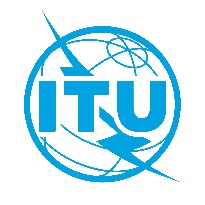 Документ RRB20-1/17-R25 марта 2020 года
Оригинал: английскийПРОТОКОЛ*восемьдесят третьего СОБРАНИЯРАДИОРЕГЛАМЕНТАРНОГО КОМИТЕТАПРОТОКОЛ*восемьдесят третьего СОБРАНИЯРАДИОРЕГЛАМЕНТАРНОГО КОМИТЕТА25 марта 2020 года – телеконференция25 марта 2020 года – телеконференцияОбсуждаемые вопросыДокументы1Открытие собрания–2Принятие повестки дня, пункты повестки дня, рассмотрение которых будет отложено до 84-го собрания КомитетаRRB20-1/OJ/1(Rev.2)3Отчет Директора БРRRB20-1/6+Add.1−44Вопросы, касающиеся выполнения Резолюции 559 [COM5/3] (ВКР-19)RRB20-1/6, RRB20-1/11(Rev.1), 
RRB20-1/12, 
RRB20-1/DELAYED/15Просьбы о продлении регламентарного предельного срока ввода в действие или повторного ввода в действие частотных присвоений спутниковым сетям: Представление администрации Китая с просьбой о продлении регламентарного предельного срока ввода в действие частотных присвоений спутниковым сетям CHINASAT-D-115.5E, CHINASAT D-115.5E_1 и CHINASAT-30B-115.5E в орбитальной позиции 115,5° в. д.RRB20-1/146Правила процедурыRRB20-1/7, RRB20-1/15; CR/456, CCRR/647Представление администрации Корейской Народно-Демократической РеспубликиRRB20-1/138Просьбы об аннулировании частотных присвоений спутниковым сетям: Просьба о принятии Радиорегламентарным комитетом решения об аннулировании частотных присвоений спутниковой сети ATS-5 согласно п. 13.6 Регламента радиосвязиRRB20-1/19Просьбы об аннулировании частотных присвоений спутниковым сетям: Просьба о принятии Радиорегламентарным комитетом решения об аннулировании частотных присвоений спутниковой сети HA-1 согласно п. 13.6 Регламента радиосвязиRRB20-1/210Просьбы об аннулировании частотных присвоений спутниковым сетям: Просьба о принятии Радиорегламентарным комитетом решения об аннулировании частотных присвоений спутниковой сети KOMPSAT-1 согласно п. 13.6 Регламента радиосвязиRRB20-1/311Просьбы об аннулировании частотных присвоений спутниковым сетям: Просьба о принятии Радиорегламентарным комитетом решения об аннулировании частотных присвоений спутниковой сети OPTOS согласно п. 13.6 Регламента радиосвязиRRB20-1/412Статус спутниковых сетей USASAT-NGSO-4 и USABSS-36RRB20-1/8, RRB20-1/913Представление администрации Боливии, касающееся регистрации спутниковой сети BOLSAT BSS в МСРЧRRB20-1/1014Подтверждение сроков проведения следующего собрания и ориентировочных дат будущих собраний–15Утверждение краткого обзора решенийRRB20-1/1616Закрытие собрания–